     ALERGENI: V pekovskih izdelkih so možni alergeni v sledovih: S,G,L,O,SE       IK – živilo izbrane kakovosti    BIO – biološko ali ekološko pridelano živilo                 V primeru, da ni mogoče zagotoviti ustreznih živil, bomo jedilnik spremenili.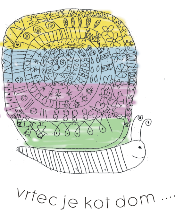 JEDILNIK ZA OTROKE VRTCA ŠENTJUR enota PONIKVA               22. JULIJ – 26. JULIJ  2024ZAJTRKAlergeniMALICAAlergeniKOSILOAlergeniPONEDELJEK  22. 7.  2024BELA KAVA - IKČRNI KRUH SIRNI NAMAZ S TUNO - IKGP,L,RSADNI ČAJ BREZ SLADKORJAČRNI KRUH SADJEGPTESTENINE-PERESNIKI Z MESNO OMAKOBIO ZELENA SOLATA S KORUZO100°SADNI SOK-RAZREDČENGP,JLZTOREK 23. 7.  2024ŠOLSKI KAKAV - IKMAKOVKAGPŠIPKOV ČAJ BREZ SLADKORJAKORUZNI KRUH SADJE GPŠPARGLJEVA JUHA OCVRTE RIBJE PALČKE KROMPIRJEVA SOLATAJABOLKOGP,J,R,LZ,LSREDA  24. 7.  2024ZELIŠČNI ČAJ Z MEDOMOVSENI KRUH MESNI NAMAZREZINA PAPRIKE IN PARADIŽNIKAGP,GOV,LZ,L,JZELIŠČNI ČAJ Z MEDOMOVSENI KRUH SADJEGP,GOVPOROVA JUHAPIŠČANČJI TRAKCI V GRAHOVI OMAKI - IKPIRE KROMPIRBIO ZELENA SOLATA S ČIČERIKOLZ,GP,LČETRTEK 25. 7.  2024OTROŠKI ČAJ BREZ SLADKORJAVEČZRNATI KRUHMASLO - IKMARMELADAGP,L,SEOTROŠKI ČAJ BREZ SLADKORJAVEČZRNATI KRUHSADJEGP,SEBIO GOVEJA JUHA Z REZANCI IN BIO MESOMSKUTINA PALAČINKA - IKMEŠANI KOMPOTLZ,GP,L,JPETEK  26. 7.  2024MLEKO - IKCORN-FLAKES GP,L SADNI ČAJ BREZ SLADKORJARŽENI KRUHSADJE GP,GRPIŠČANČJA OBARA Z ZELENJAVO IN CMOČKI - IKČOKOLADNI PUDING S SMETANOLZ,GP,L,JGP-gluten/pšenicaGR-gluten/ržO-oreškiL-mleko/laktozaR-ribeVB-volčji bobGOV-gluten/ovesGJ-gluten/ječmenGO-gorčično semeJ-jajceRA-rakiŽ-žveplov dioksidGPI-gluten/piraA-arašidi,SE-sezamovo semeS-sojaLZ-listna zelena